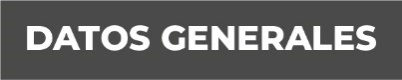 Nombre: Cintia Ivonne Ruiz RuizGrado de Escolaridad: Licenciatura en DerechoCédula Profesional Licenciatura: 8174201Teléfono de Oficina:Correo Electrónico Institucional:Formación Académica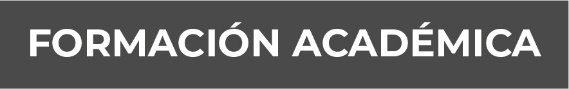 Año 2005 - 2009Licenciatura en DerechoUniversidad Paccioli XalapaXalapa, VeracruzTrayectoria Profesional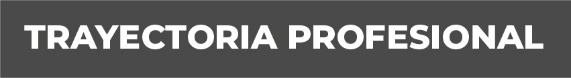 Año 2018 -2020Abogado Litigante2016 -2018Oficial Encargada de Registro Civil Apazapan, Veracruz. Conocimiento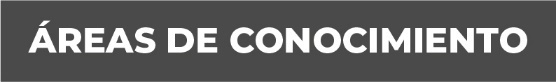 Derecho PenalDerecho CivilDerecho AgrarioCriminología